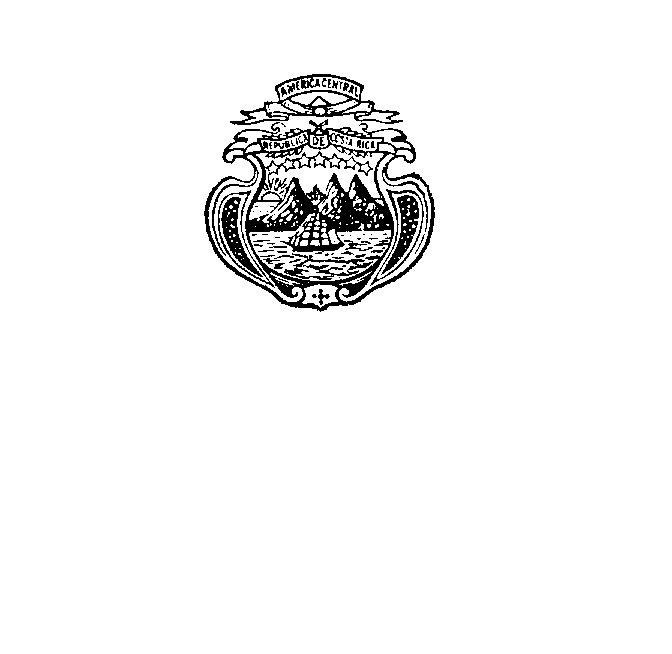 Misión Permanentede Costa RicaGinebra______________________________________________________________________________________
Consejo de Derechos Humanos26ª. Sesión del Grupo de Trabajosobre el Examen Periódico UniversalSudán del SurGinebra, 7 de noviembre de 2016
Declaración de Costa Rica______________________________________________________________________________________
Señor Presidente, La delegación de Costa Rica le da la bienvenida a la delegación de Sudán del Sur y le agradece la presentación de su informe nacional. Los felicitamos por el proceso de validación y consultas al que sometieron el informe. Constatamos con satisfacción la ratificación del CEDAW, el CAT, el OPCAT y la Convención de los Derechos del Niño aunque los alentamos a ratificar otros instrumentos como los Pactos Internacionales. A mi delegación preocupa el uso indiscriminado de la violencia, especialmente la violencia sexual, producto de la guerra tribal, las altas tasas de analfabetismo, principalmente de las mujeres y las niñas y la imposición de la pena de muerte, en algunos casos sin asistencia letrada para los condenados.  Tomamos nota de los retos que enfrenta el país pero hacemos votos para que enfrenten estos desafíos salvaguardando los derechos humanos de la población.Recomendamos:Investigar las violaciones graves de derechos humanos cometidas desde la independencia y procesar a los responsables. Detener el reclutamiento de niños soldados tanto en las fuerzas armadas como en las milicias. Ratificar el Estatuto de la Corte Penal Internacional. Muchas gracias.